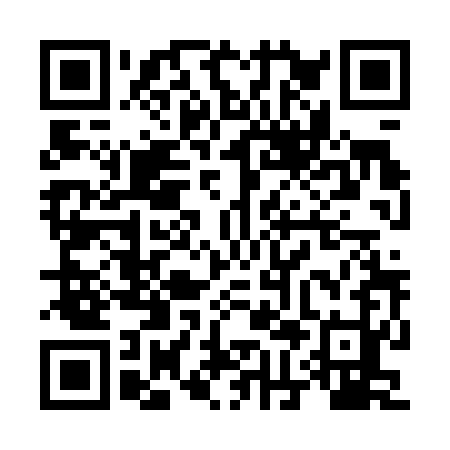 Prayer times for Jawor Opatowski, PolandWed 1 May 2024 - Fri 31 May 2024High Latitude Method: Angle Based RulePrayer Calculation Method: Muslim World LeagueAsar Calculation Method: HanafiPrayer times provided by https://www.salahtimes.comDateDayFajrSunriseDhuhrAsrMaghribIsha1Wed2:435:0812:335:397:5810:132Thu2:395:0712:335:407:5910:163Fri2:365:0512:325:418:0110:194Sat2:325:0312:325:428:0210:225Sun2:295:0112:325:438:0410:256Mon2:255:0012:325:448:0610:287Tue2:224:5812:325:458:0710:318Wed2:184:5612:325:468:0910:359Thu2:174:5512:325:478:1010:3810Fri2:174:5312:325:488:1210:3911Sat2:164:5112:325:498:1310:4012Sun2:154:5012:325:508:1510:4113Mon2:154:4812:325:508:1610:4114Tue2:144:4712:325:518:1810:4215Wed2:144:4512:325:528:1910:4316Thu2:134:4412:325:538:2110:4317Fri2:124:4312:325:548:2210:4418Sat2:124:4112:325:558:2410:4519Sun2:114:4012:325:568:2510:4520Mon2:114:3912:325:568:2610:4621Tue2:114:3712:325:578:2810:4622Wed2:104:3612:325:588:2910:4723Thu2:104:3512:325:598:3010:4824Fri2:094:3412:335:598:3210:4825Sat2:094:3312:336:008:3310:4926Sun2:094:3212:336:018:3410:4927Mon2:084:3112:336:028:3510:5028Tue2:084:3012:336:028:3610:5129Wed2:084:2912:336:038:3810:5130Thu2:074:2812:336:048:3910:5231Fri2:074:2712:336:048:4010:52